Contact Info: Wendy GarciaToll Free Phone: (877) 266-8625Fax: (541) 266-0280__________________________2293 Broadway Ave.North Bend, OR 97459Wendy.Garcia@natechcorp.com orgsa@natechcorp.com__________________________www.natechcorp.comwww.gsaadvantage.gov__________________________Multiple Award ScheduleFederal Supply Group:  Professional ServicesGeneral Service AdministrationFederal Supply ServiceAuthorized Federal Supply Schedule Price ListGSA Contract # GS-23F-056BABusiness Size: SmallBusiness Type: Woman Owned, Women Owned Small Business, Economically Disadvantaged Woman Owned Small Business, Native American Owned Small Business, Minority Owned Small BusinessContract Period: 09/05/2014 – 09/04/2024Price list current as of Modification # PA-0024 effective March 3, 2020Online access to contract ordering information, terms and conditions, up-to-date pricing, and the option to create an electronic delivery order are available through GSA Advantage!®, a menu-driven database system. The internet address for GSA Advantage!® is https://www.GSAAdvantage.gov.For more information on ordering from Federal Supply Schedules, click on the FSS Schedules button at https://www.fsa.gsa.gov.I – Terms and ConditionsII—LABOR CATEGORIES AND RATES – Customer FacilityIII—LABOR CATEGORIES AND RATES – Contractor FacilityService Contract Labor Standard (SCLS)The Service Contract Labor Standards (SCLS), formerly the Service Contract Act (SCA), apply to this contract and it includes SCLS applicable labor categories. Labor categories and fixed price services marked with a (**) in this pricelist are based on the U.S. Department of Labor Wage Determination Number(s) identified in the SCLS/SCA matrix. The prices awarded are in line with the geographic scope of the contract (i.e., nationwide).IV – Labor Category DescriptionsSubstitution of Experience for EducationASSOCIATE’S PROVISIONAn additional four (4) years of relevant exempt experience may be used in place of a relevant associate degree. As an example, a position requiring ten (10) years of relevant exempt experience with a corresponding relevant associate degree would require, in-lieu of a degree, a combined fourteen (14) years of relevant exempt experience.BACHELOR’S PROVISIONAn additional eight (8) years of relevant exempt experience may be used in place of a relevant bachelor’s degree. As an example, a position requiring ten (10) years of relevant exempt experience with a corresponding relevant bachelor’s degree would require, in-lieu of a degree, a combined eighteen (18) years of relevant exempt experience.1a Awarded Special Item Numbers (SINs)1a Awarded Special Item Numbers (SINs)1a Awarded Special Item Numbers (SINs)1a Awarded Special Item Numbers (SINs)1a Awarded Special Item Numbers (SINs)SINPSCSIN TitleSIN TitleSIN TitleOLM/RCNAOrder-Level MaterialsOrder-Level MaterialsOrder-Level Materials541219/RCR704Budget and Financial Management ServicesBudget and Financial Management ServicesBudget and Financial Management Services541611/RCR704Management and Financial Consulting, Acquisition and Grants Management Support, and Business Program and Project Management ServicesManagement and Financial Consulting, Acquisition and Grants Management Support, and Business Program and Project Management ServicesManagement and Financial Consulting, Acquisition and Grants Management Support, and Business Program and Project Management Services611430/RCR704Professional and Management Development TrainingProfessional and Management Development TrainingProfessional and Management Development Training611512U006Flight TrainingFlight TrainingFlight Training1b Lowest Price Model Number and Lowest Unit Price1b Lowest Price Model Number and Lowest Unit Price1b Lowest Price Model Number and Lowest Unit Price1b Lowest Price Model Number and Lowest Unit PriceN/A1c Hourly Rates1c Hourly Rates1c Hourly Rates1c Hourly RatesSee Section II “Service Descriptions, Labor Categories, and Rates”2 Maximum Order2 Maximum Order2 Maximum Order2 Maximum Order$1,000,0003 Minimum Order3 Minimum Order3 Minimum Order3 Minimum Order$1004 Geographic Coverage4 Geographic Coverage4 Geographic Coverage4 Geographic CoverageThe geographic scope is nationwide5 Production Points5 Production Points5 Production Points5 Production PointsServices under this Schedule are provided as specified on individual orders6 Discount from List Prices or NET Price Statement6 Discount from List Prices or NET Price Statement6 Discount from List Prices or NET Price Statement6 Discount from List Prices or NET Price StatementPrices herein are NET (basic discounts deducted)7 Quantity Discount7 Quantity Discount7 Quantity Discount7 Quantity Discount½% discount for individual Task Orders over $100,0008 Prompt payment8 Prompt payment8 Prompt payment8 Prompt paymentNET 30 daysInformation for Ordering Offices:  Prompt payment terms cannot be negotiated out of the contractual agreement in exchange for other concessions.9a Notification that Government Purchase Cards are Accepted Below the Micro-purchase Threshold9a Notification that Government Purchase Cards are Accepted Below the Micro-purchase Threshold9a Notification that Government Purchase Cards are Accepted Below the Micro-purchase Threshold9a Notification that Government Purchase Cards are Accepted Below the Micro-purchase ThresholdGovernment purchase cards will be accepted below the micro-purchase threshold9b Notification that Government Purchase Cards are Accepted Above the Micro-purchase Threshold9b Notification that Government Purchase Cards are Accepted Above the Micro-purchase Threshold9b Notification that Government Purchase Cards are Accepted Above the Micro-purchase Threshold9b Notification that Government Purchase Cards are Accepted Above the Micro-purchase ThresholdGovernment purchase cards will not be accepted above the micro-purchase threshold10 Foreign Items10 Foreign Items10 Foreign Items10 Foreign ItemsN/A11a Delivery Time11a Delivery Time11a Delivery Time11a Delivery TimeAs stated on individual orders11b Expedited Delivery11b Expedited Delivery11b Expedited Delivery11b Expedited DeliveryAs states on individual orders11c Overnight and 2-Day Delivery11c Overnight and 2-Day Delivery11c Overnight and 2-Day Delivery11c Overnight and 2-Day DeliveryN/a11d Urgent Requirements11d Urgent Requirements11d Urgent Requirements11d Urgent RequirementsWhen the Federal Supply Schedule contract delivery period does not meet the bona fide urgent delivery requirements of an ordering agency, agencies are encouraged, if time permits, to contact NATECH for the purpose of obtaining accelerated delivery. NATECH shall reply to the inquiry within 3 workdays after receipt (telephone replies shall be confirmed by NATECH in writing.) If NATECH offers an accelerated delivery time acceptable to the ordering agency, any order(s) placed pursuant to the agreed upon accelerated delivery time frame shall be delivered within this shorter delivery time and in accordance with all other terms and conditions of the contract.12 F.O.B. Point(s):12 F.O.B. Point(s):12 F.O.B. Point(s):12 F.O.B. Point(s):Destination13a Ordering Addresses13a Ordering Addresses13a Ordering Addresses13a Ordering AddressesMail:NATECH/GSA SCHEDULES2293 Broadway Ave. North Bend, OR 97459FAX:(541) 888-0280Email:gsa@natechcorp.com13b Ordering Procedures13b Ordering Procedures13b Ordering Procedures13b Ordering ProceduresFor supplies and services, ordering procedures and information on Blanket Purchase Agreements (BPAs) are in Federal AcquisitionRegulation (FAR) 8.405-3.14 Payment Addresses14 Payment Addresses14 Payment Addresses14 Payment AddressesMail:NATECH/GSA SCHEDULES2293 Broadway Ave. North Bend, OR 97459EFT/Wire/ACHOregon Pacific BankABA Routing #: 123206338Account #: 05512133Mail:NATECH/GSA SCHEDULES2293 Broadway Ave. North Bend, OR 97459EFT/Wire/ACHOregon Pacific BankABA Routing #: 123206338Account #: 0551213315 Warranty provision15 Warranty provision15 Warranty provision15 Warranty provisionN/AN/A16 Export packing charges16 Export packing charges16 Export packing charges16 Export packing chargesN/AN/A17 Government Purchase Card Acceptance Terms and Conditions (any thresholds above the Micro-purchase level)17 Government Purchase Card Acceptance Terms and Conditions (any thresholds above the Micro-purchase level)17 Government Purchase Card Acceptance Terms and Conditions (any thresholds above the Micro-purchase level)17 Government Purchase Card Acceptance Terms and Conditions (any thresholds above the Micro-purchase level)NoneNone18 Rental, Maintenance, and Repair Terms and Conditions18 Rental, Maintenance, and Repair Terms and Conditions18 Rental, Maintenance, and Repair Terms and Conditions18 Rental, Maintenance, and Repair Terms and ConditionsN/AN/A19 Installation Terms and Conditions19 Installation Terms and Conditions19 Installation Terms and Conditions19 Installation Terms and ConditionsN/AN/AN/AN/A20 Repair Part Terms and Conditions20 Repair Part Terms and Conditions20 Repair Part Terms and Conditions20 Repair Part Terms and ConditionsN/AN/A20a Other Services Terms and Conditions20a Other Services Terms and Conditions20a Other Services Terms and Conditions20a Other Services Terms and ConditionsN/AN/A21 Service and Distribution Points21 Service and Distribution Points21 Service and Distribution Points21 Service and Distribution PointsN/AN/A22 Participating Dealers22 Participating Dealers22 Participating Dealers22 Participating DealersN/AN/A23 Preventative Maintenance23 Preventative Maintenance23 Preventative Maintenance23 Preventative MaintenanceN/AN/A24 Environmental Attributes (recycles content, energy efficiency, and/or reduces pollutants)24 Environmental Attributes (recycles content, energy efficiency, and/or reduces pollutants)24 Environmental Attributes (recycles content, energy efficiency, and/or reduces pollutants)24 Environmental Attributes (recycles content, energy efficiency, and/or reduces pollutants)N/AN/A24b Section 508 Compliance24b Section 508 Compliance24b Section 508 ComplianceIf applicable, Section 508 compliance on contract supplies and services are available in Electronic and Information Technology (EIT). NATECH understands that Section 508 generally requires Federal agencies to ensure that EIT procurement accounts for all end user’s needs, including those of people with disabilities. As agencies identify Access Board technical provisions applicable to each order, NATECH will meet those provisions. EIT standards are available at www.Section508.gov.If applicable, Section 508 compliance on contract supplies and services are available in Electronic and Information Technology (EIT). NATECH understands that Section 508 generally requires Federal agencies to ensure that EIT procurement accounts for all end user’s needs, including those of people with disabilities. As agencies identify Access Board technical provisions applicable to each order, NATECH will meet those provisions. EIT standards are available at www.Section508.gov.If applicable, Section 508 compliance on contract supplies and services are available in Electronic and Information Technology (EIT). NATECH understands that Section 508 generally requires Federal agencies to ensure that EIT procurement accounts for all end user’s needs, including those of people with disabilities. As agencies identify Access Board technical provisions applicable to each order, NATECH will meet those provisions. EIT standards are available at www.Section508.gov.25 Data Universal Number System (DUNS) number25 Data Universal Number System (DUNS) number25 Data Universal Number System (DUNS) number00760284000760284000760284026 System for Award Management (SAM)26 System for Award Management (SAM)26 System for Award Management (SAM)NATECH has an active registration in the SAM database. NATECH’s CAGE Code is 1LCE9NATECH has an active registration in the SAM database. NATECH’s CAGE Code is 1LCE9NATECH has an active registration in the SAM database. NATECH’s CAGE Code is 1LCE9SINLabor CategoryHourly RatesCustomer Facility541219541611611430611512Program Manager$99.61541219541611611430611512Business/Financial Analyst I$63.13541219541611611430611512Business/Financial Analyst II$68.65541219541611611430611512Business/Financial Analyst III$76.24541219541611611430611512Program Support$52.56541611611430611512Acquisition Specialist I$59.97541611611430611512Acquisition Specialist II$87.36541611611430611512Acquisition Specialist III$114.74541611611430611512Administrative Assistant I **$39.06541611611430611512Administrative Assistant II **$52.23541611611430611512Administrative Assistant III **$65.39541611611430611512Configuration Management Specialist I$60.45541611611430611512Configuration Management Specialist II$88.01541611611430611512Configuration Management Specialist III$115.58541611611430611512Database Administrator I$60.21541611611430611512Database Administrator II$87.69541611611430611512Database Administrator III$115.16541611611430611512Economic Analyst I$76.82541611611430611512Economic Analyst II$113.68541611611430611512Economic Analyst III$150.54541611611430611512Enterprise Architect I$66.31541611611430611512Enterprise Architect II$98.55541611611430611512Enterprise Architect III$130.78541611611430611512Information Technology Specialist I$58.89541611611430611512Information Technology Specialist II$86.21541611611430611512Information Technology Specialist III$113.52541611611430611512Operations Research Analyst/DataScientist I$62.68541611611430611512Operations Research Analyst/DataScientist II$91.79541611611430611512Operations Research Analyst/DataScientist III$120.92541611611430611512Program Analyst I$72.06541611611430611512Program Analyst II$105.94541611611430611512Program Analyst III$139.83541611611430611512Quality Assurance Specialist I$58.07541611611430611512Quality Assurance Specialist II$85.38541611611430611512Quality Assurance Specialist III$112.69541611611430611512Scheduler I$52.32541611611430611512Scheduler II$79.62541611611430611512Scheduler III$106.93541611611430611512SOA Developer I$67.94541611611430611512SOA Developer II$101.82541611611430611512SOA Developer III$135.72541611611430611512Software Engineer I$66.31541611611430611512Software Engineer II$98.55541611611430611512Software Engineer III$130.78541611611430611512Systems Engineer Integrator I$82.26541611611430611512Systems Engineer Integrator II$123.39541611611430611512Systems Engineer Integrator III$164.50541611611430611512Technical Project Manager I$117.21541611611430611512Technical Project Manager II$143.95541611611430611512Technical Project Manager III$197.40541611611430611512Technical Writer/Editor I **$53.14541611611430611512Technical Writer/Editor II **$80.44541611611430611512Technical Writer/Editor III **$107.76541611611430611512Trainer I$60.72541611611430611512Trainer II$88.34541611611430611512Trainer III$115.97541611611430611512Training Developer I$62.20541611611430611512Training Developer II$90.73541611611430611512Training Developer III$119.26541611611430611512Test & Evaluation Engineer I$63.67541611611430611512Test & Evaluation Engineer II$93.12541611611430611512Test & Evaluation Engineer III$122.57541611611430611512Web Designer I$51.49541611611430611512Web Designer II$78.80541611611430611512Web Designer III$106.11SINLabor CategoryHourly RatesContractor Facility541219541611611430611512Business/Financial Analyst I$78.60541219541611611430611512Business/Financial Analyst II$115.16541219541611611430611512Business/Financial Analyst III$151.72541611611430611512Acquisition Specialist I$64.68541611611430611512Acquisition Specialist II$94.22541611611430611512Acquisition Specialist III$123.78541611611430611512Administrative Assistant I **$42.16541611611430611512Administrative Assistant II **$56.34541611611430611512Administrative Assistant III **$70.54541611611430611512Configuration Management Specialist I$65.21541611611430611512Configuration Management Specialist II$94.93541611611430611512Configuration Management Specialist III$124.65541611611430611512Database Administrator I$64.95541611611430611512Database Administrator II$94.58541611611430611512Database Administrator III$124.21541611611430611512Economic Analyst I$82.87541611611430611512Economic Analyst II$122.61541611611430611512Economic Analyst III$162.37541611611430611512Enterprise Architect I$71.52541611611430611512Enterprise Architect II$106.28541611611430611512Enterprise Architect III$141.07541611611430611512Information Technology Specialist I$63.53541611611430611512Information Technology Specialist II$92.99541611611430611512Information Technology Specialist III$122.43541611611430611512Operations Research Analyst/DataScientist I$67.61541611611430611512Operations Research Analyst/DataScientist II$99.02541611611430611512Operations Research Analyst/DataScientist III$130.42541611611430611512Program Analyst I$77.72541611611430611512Program Analyst II$114.27541611611430611512Program Analyst III$150.82541611611430611512Quality Assurance Specialist I$62.64541611611430611512Quality Assurance Specialist II$92.11541611611430611512Quality Assurance Specialist III$121.55541611611430611512Scheduler I$56.43541611611430611512Scheduler II$85.87541611611430611512Scheduler III$115.35541611611430611512SOA Developer I$73.29541611611430611512SOA Developer II$109.84541611611430611512SOA Developer III$146.40541611611430611512Software Engineer I$71.52541611611430611512Software Engineer II$106.28541611611430611512Software Engineer III$141.07541611611430611512Systems Engineer Integrator I$88.73541611611430611512Systems Engineer Integrator II$133.08541611611430611512Systems Engineer Integrator III$177.45541611611430611512Technical Project Manager I$126.43541611611430611512Technical Project Manager II$155.26541611611430611512Technical Project Manager III$212.94541611611430611512Technical Writer/Editor I **$57.32541611611430611512Technical Writer/Editor II **$86.77541611611430611512Technical Writer/Editor III **$116.22541611611430611512Trainer I$65.47541611611430611512Trainer II$95.28541611611430611512Trainer III$125.09541611611430611512Training Developer I$67.06541611611430611512Training Developer II$97.86541611611430611512Training Developer III$128.65541611611430611512Test & Evaluation Engineer I$68.66541611611430611512Test & Evaluation Engineer II$100.43541611611430611512Test & Evaluation Engineer III$132.20541611611430611512Web Designer I$55.55541611611430611512Web Designer II$84.99541611611430611512Web Designer III$114.45SCA Eligible Contract Labor CategorySCA Equivalent Code TitleWD NumberAdministrative Assistant ISecretary I2015-5637Administrative Assistant IISecretary II2015-5637Administrative Assistant IIIAdministrative Assistant2015-5637Technical Writer/Editor ITechnical Writer I2015-5637Technical Writer/Editor IITechnical Writer II2015-5637Technical Writer/Editor IIITechnical Writer III2015-5637Labor CategoryNATECHFunctional ResponsibilitiesMinimumEducationLevelMinimumYears of ExperienceAcquisition Specialist Develops Acquisition Plans and other procurement justifications and approval documentation; Source Selection Plans, including development of evaluation criteria; Contract line item structures; Statements of Work; Task statements; Contract modifications; and Contract correspondenceAcquisition Specialist Develops Acquisition Plans and other procurement justifications and approval documentation; Source Selection Plans, including development of evaluation criteria; Contract line item structures; Statements of Work; Task statements; Contract modifications; and Contract correspondenceAcquisition Specialist Develops Acquisition Plans and other procurement justifications and approval documentation; Source Selection Plans, including development of evaluation criteria; Contract line item structures; Statements of Work; Task statements; Contract modifications; and Contract correspondenceAcquisition Specialist Develops Acquisition Plans and other procurement justifications and approval documentation; Source Selection Plans, including development of evaluation criteria; Contract line item structures; Statements of Work; Task statements; Contract modifications; and Contract correspondenceAcquisition Specialist IAcquisition Specialist IBA/BS2Acquisition Specialist IIAcquisition Specialist IIBA/BS6Acquisition Specialist IIIAcquisition Specialist IIIBA/BS15Administrative Assistant Provides general office automation, coordination and administrative skills necessary for handling the routine administrative functions of a Government office, excluding the inherently governmental functions. Possesses proficiency with MS Office products.Administrative Assistant Provides general office automation, coordination and administrative skills necessary for handling the routine administrative functions of a Government office, excluding the inherently governmental functions. Possesses proficiency with MS Office products.Administrative Assistant Provides general office automation, coordination and administrative skills necessary for handling the routine administrative functions of a Government office, excluding the inherently governmental functions. Possesses proficiency with MS Office products.Administrative Assistant Provides general office automation, coordination and administrative skills necessary for handling the routine administrative functions of a Government office, excluding the inherently governmental functions. Possesses proficiency with MS Office products.Administrative Assistant IAdministrative Assistant IHigh School2Administrative Assistant IIAdministrative Assistant IIHigh School6Administrative Assistant IIIAdministrative Assistant IIIHigh School15Business / Financial AnalystSupports a group of analysts who are working in concert to systematically integrate business, cost estimating and financial management processes to ensure the efficient stewardship of public funds. The business/financial analyst is focused on the coordination, accounting, planning and administration functions. The analyst provides business and financial functions such as budgeting, financial analysis and planning and control of funding and allocation of funding. These functions include business process analysis to describe and create defined business and operations controls and processes.Business / Financial AnalystSupports a group of analysts who are working in concert to systematically integrate business, cost estimating and financial management processes to ensure the efficient stewardship of public funds. The business/financial analyst is focused on the coordination, accounting, planning and administration functions. The analyst provides business and financial functions such as budgeting, financial analysis and planning and control of funding and allocation of funding. These functions include business process analysis to describe and create defined business and operations controls and processes.Business / Financial AnalystSupports a group of analysts who are working in concert to systematically integrate business, cost estimating and financial management processes to ensure the efficient stewardship of public funds. The business/financial analyst is focused on the coordination, accounting, planning and administration functions. The analyst provides business and financial functions such as budgeting, financial analysis and planning and control of funding and allocation of funding. These functions include business process analysis to describe and create defined business and operations controls and processes.Business / Financial AnalystSupports a group of analysts who are working in concert to systematically integrate business, cost estimating and financial management processes to ensure the efficient stewardship of public funds. The business/financial analyst is focused on the coordination, accounting, planning and administration functions. The analyst provides business and financial functions such as budgeting, financial analysis and planning and control of funding and allocation of funding. These functions include business process analysis to describe and create defined business and operations controls and processes.Business / Financial Analyst IBusiness / Financial Analyst IAssociates2Business / Financial Analyst IIBusiness / Financial Analyst IIAssociates6Business / Financial Analyst IIIBusiness / Financial Analyst IIIBA/BS15Configuration Management SpecialistProvides support in hardware, software and process Configuration Management (CM) practices in accordance with customer CM Policy for applicable International Organization for Standardization (ISO) or integrated Capability Maturity Model (iCMM) techniques. Participates in the application of CM policies. Evaluates contract data requirements lists and engineering change proposals to ensure appropriate control of system components. Participates in the development of CM change control requirements; conducts CM training and audits; and supports national CM board meetings.Configuration Management SpecialistProvides support in hardware, software and process Configuration Management (CM) practices in accordance with customer CM Policy for applicable International Organization for Standardization (ISO) or integrated Capability Maturity Model (iCMM) techniques. Participates in the application of CM policies. Evaluates contract data requirements lists and engineering change proposals to ensure appropriate control of system components. Participates in the development of CM change control requirements; conducts CM training and audits; and supports national CM board meetings.Configuration Management SpecialistProvides support in hardware, software and process Configuration Management (CM) practices in accordance with customer CM Policy for applicable International Organization for Standardization (ISO) or integrated Capability Maturity Model (iCMM) techniques. Participates in the application of CM policies. Evaluates contract data requirements lists and engineering change proposals to ensure appropriate control of system components. Participates in the development of CM change control requirements; conducts CM training and audits; and supports national CM board meetings.Configuration Management SpecialistProvides support in hardware, software and process Configuration Management (CM) practices in accordance with customer CM Policy for applicable International Organization for Standardization (ISO) or integrated Capability Maturity Model (iCMM) techniques. Participates in the application of CM policies. Evaluates contract data requirements lists and engineering change proposals to ensure appropriate control of system components. Participates in the development of CM change control requirements; conducts CM training and audits; and supports national CM board meetings.Configuration Management Specialist IConfiguration Management Specialist IBA/BS2Configuration Management Specialist IIConfiguration Management Specialist IIBA/BS6Configuration Management Specialist IIIConfiguration Management Specialist IIIBA/BS15Database AdministratorCoordinates changes to databases, tests and implements the database. Plans, coordinates, and implements security measures to safeguard computer databases. Develops standards and user guidelines to access database. Modifies existing databases and database management systems, Plans, coordinates and implements security measures to safeguard information against accidental or unauthorized damage, modification or disclosure. Schedules, plans, and supervises the installation and testing of new products. Monitors database performance and develops optimum values for database parameters. Specifies users and user access levels. Identifies and evaluates industry trends in database systems.Database AdministratorCoordinates changes to databases, tests and implements the database. Plans, coordinates, and implements security measures to safeguard computer databases. Develops standards and user guidelines to access database. Modifies existing databases and database management systems, Plans, coordinates and implements security measures to safeguard information against accidental or unauthorized damage, modification or disclosure. Schedules, plans, and supervises the installation and testing of new products. Monitors database performance and develops optimum values for database parameters. Specifies users and user access levels. Identifies and evaluates industry trends in database systems.Database AdministratorCoordinates changes to databases, tests and implements the database. Plans, coordinates, and implements security measures to safeguard computer databases. Develops standards and user guidelines to access database. Modifies existing databases and database management systems, Plans, coordinates and implements security measures to safeguard information against accidental or unauthorized damage, modification or disclosure. Schedules, plans, and supervises the installation and testing of new products. Monitors database performance and develops optimum values for database parameters. Specifies users and user access levels. Identifies and evaluates industry trends in database systems.Database AdministratorCoordinates changes to databases, tests and implements the database. Plans, coordinates, and implements security measures to safeguard computer databases. Develops standards and user guidelines to access database. Modifies existing databases and database management systems, Plans, coordinates and implements security measures to safeguard information against accidental or unauthorized damage, modification or disclosure. Schedules, plans, and supervises the installation and testing of new products. Monitors database performance and develops optimum values for database parameters. Specifies users and user access levels. Identifies and evaluates industry trends in database systems.Database Administrator IDatabase Administrator IBA/BS2Database Administrator IIDatabase Administrator IIBA/BS6Database Administrator IIIDatabase Administrator IIIBA/BS15Economic AnalystConducts quantitative analysis using operations research tools, economics, and other quantitative techniques in the areas of procedural implementations and performance issues. Supports the conduct of the full range of investment analysis activities, including market survey, cost analysis, benefits analysis, risk analysis, economic analysis, requirements definition, schedule development, and tradeoff studies.Economic AnalystConducts quantitative analysis using operations research tools, economics, and other quantitative techniques in the areas of procedural implementations and performance issues. Supports the conduct of the full range of investment analysis activities, including market survey, cost analysis, benefits analysis, risk analysis, economic analysis, requirements definition, schedule development, and tradeoff studies.Economic AnalystConducts quantitative analysis using operations research tools, economics, and other quantitative techniques in the areas of procedural implementations and performance issues. Supports the conduct of the full range of investment analysis activities, including market survey, cost analysis, benefits analysis, risk analysis, economic analysis, requirements definition, schedule development, and tradeoff studies.Economic AnalystConducts quantitative analysis using operations research tools, economics, and other quantitative techniques in the areas of procedural implementations and performance issues. Supports the conduct of the full range of investment analysis activities, including market survey, cost analysis, benefits analysis, risk analysis, economic analysis, requirements definition, schedule development, and tradeoff studies.Economic Analyst IEconomic Analyst IBA/BS2Economic Analyst IIEconomic Analyst IIBA/BS6Economic Analyst IIIEconomic Analyst IIIBA/BS15Enterprise ArchitectDevelops enterprise architectures that are scalable, adaptable and in synchronization with the business needs. Applies enterprise architectures principles to drive measurable results, including lowering cost, improving performance and mitigating security risks. Defines and delivers services within the framework of a repeatable process and shared infrastructure. Aligns technology strategy and planning with the current and long-term business goals. Has experience in business analysis, applications/systems engineering, data/information architectures and technical architectures.Enterprise ArchitectDevelops enterprise architectures that are scalable, adaptable and in synchronization with the business needs. Applies enterprise architectures principles to drive measurable results, including lowering cost, improving performance and mitigating security risks. Defines and delivers services within the framework of a repeatable process and shared infrastructure. Aligns technology strategy and planning with the current and long-term business goals. Has experience in business analysis, applications/systems engineering, data/information architectures and technical architectures.Enterprise ArchitectDevelops enterprise architectures that are scalable, adaptable and in synchronization with the business needs. Applies enterprise architectures principles to drive measurable results, including lowering cost, improving performance and mitigating security risks. Defines and delivers services within the framework of a repeatable process and shared infrastructure. Aligns technology strategy and planning with the current and long-term business goals. Has experience in business analysis, applications/systems engineering, data/information architectures and technical architectures.Enterprise ArchitectDevelops enterprise architectures that are scalable, adaptable and in synchronization with the business needs. Applies enterprise architectures principles to drive measurable results, including lowering cost, improving performance and mitigating security risks. Defines and delivers services within the framework of a repeatable process and shared infrastructure. Aligns technology strategy and planning with the current and long-term business goals. Has experience in business analysis, applications/systems engineering, data/information architectures and technical architectures.Enterprise Architect IEnterprise Architect IBA/BS2Enterprise Architect IIEnterprise Architect IIBA/BS6Enterprise Architect IIIEnterprise Architect IIIBA/BS15Information Technology Specialist Designs Graphical User Interface (GUI) access to databases; Provides junior level system planning, analysis and design, network services, conversion and implementation support. Coordinates information technology policy, procedures, and standards. Assists in the gathering and analysis of data to facilitate support of the customer, project, or program. Assists training of users.Information Technology Specialist Designs Graphical User Interface (GUI) access to databases; Provides junior level system planning, analysis and design, network services, conversion and implementation support. Coordinates information technology policy, procedures, and standards. Assists in the gathering and analysis of data to facilitate support of the customer, project, or program. Assists training of users.Information Technology Specialist Designs Graphical User Interface (GUI) access to databases; Provides junior level system planning, analysis and design, network services, conversion and implementation support. Coordinates information technology policy, procedures, and standards. Assists in the gathering and analysis of data to facilitate support of the customer, project, or program. Assists training of users.Information Technology Specialist Designs Graphical User Interface (GUI) access to databases; Provides junior level system planning, analysis and design, network services, conversion and implementation support. Coordinates information technology policy, procedures, and standards. Assists in the gathering and analysis of data to facilitate support of the customer, project, or program. Assists training of users.Information Technology Specialist IInformation Technology Specialist IBA/BS2Information Technology Specialist IIInformation Technology Specialist IIBA/BS6Information Technology Specialist IIIInformation Technology Specialist IIIBA/BS15Operations Research Analyst / Data Scientist Conducts quantitative analysis using operations research tools, economics, and other quantitative techniques in the areas of procedural implementations and performance issues. Creates analysis procedures. Assists in the definition of machine learning and data mining strategies. Creates, deploys, maintains and refines decision management models. Specialist in modeling and simulation functions or operations such as, but not limited to exercises, plans, coordination, demonstrations, and instruction in the fields such as, but not limited to health, environmental, transportation, law enforcement, and security for military and civilian agencies.Operations Research Analyst / Data Scientist Conducts quantitative analysis using operations research tools, economics, and other quantitative techniques in the areas of procedural implementations and performance issues. Creates analysis procedures. Assists in the definition of machine learning and data mining strategies. Creates, deploys, maintains and refines decision management models. Specialist in modeling and simulation functions or operations such as, but not limited to exercises, plans, coordination, demonstrations, and instruction in the fields such as, but not limited to health, environmental, transportation, law enforcement, and security for military and civilian agencies.Operations Research Analyst / Data Scientist Conducts quantitative analysis using operations research tools, economics, and other quantitative techniques in the areas of procedural implementations and performance issues. Creates analysis procedures. Assists in the definition of machine learning and data mining strategies. Creates, deploys, maintains and refines decision management models. Specialist in modeling and simulation functions or operations such as, but not limited to exercises, plans, coordination, demonstrations, and instruction in the fields such as, but not limited to health, environmental, transportation, law enforcement, and security for military and civilian agencies.Operations Research Analyst / Data Scientist Conducts quantitative analysis using operations research tools, economics, and other quantitative techniques in the areas of procedural implementations and performance issues. Creates analysis procedures. Assists in the definition of machine learning and data mining strategies. Creates, deploys, maintains and refines decision management models. Specialist in modeling and simulation functions or operations such as, but not limited to exercises, plans, coordination, demonstrations, and instruction in the fields such as, but not limited to health, environmental, transportation, law enforcement, and security for military and civilian agencies.Operations Research Analyst / Data Scientist IOperations Research Analyst / Data Scientist IBA/BS2Operations Research Analyst / Data Scientist IIOperations Research Analyst / Data Scientist IIBA/BS6Operations Research Analyst / Data Scientist IIIOperations Research Analyst / Data Scientist IIIBA/BS15Program Analyst Performs research, evaluations, analyses, and studies, and presents recommendations / solutions related to short and long-term program planning requirements. Specific expertise may be required in configuration management, Earned Value Management, financial management, cost estimation, or risk management.Program Analyst Performs research, evaluations, analyses, and studies, and presents recommendations / solutions related to short and long-term program planning requirements. Specific expertise may be required in configuration management, Earned Value Management, financial management, cost estimation, or risk management.Program Analyst Performs research, evaluations, analyses, and studies, and presents recommendations / solutions related to short and long-term program planning requirements. Specific expertise may be required in configuration management, Earned Value Management, financial management, cost estimation, or risk management.Program Analyst Performs research, evaluations, analyses, and studies, and presents recommendations / solutions related to short and long-term program planning requirements. Specific expertise may be required in configuration management, Earned Value Management, financial management, cost estimation, or risk management.Program Analyst IProgram Analyst IBA/BS2Program Analyst IIProgram Analyst IIBA/BS6Program Analyst IIIProgram Analyst IIIBA/BS15Program ManagerPerforms day-to-day management of overall contract support operations, possibly involving multiple projects and groups of personnel at multiple locations. Organizes, directs and coordinates the planning and production of all contract support activities. Demonstrates written and oral communication skills. Has authority and responsibility to identify and commit resources required to support effort. Establishes and alters (as necessary) corporate management structure to direct effective contract support activities.Program ManagerPerforms day-to-day management of overall contract support operations, possibly involving multiple projects and groups of personnel at multiple locations. Organizes, directs and coordinates the planning and production of all contract support activities. Demonstrates written and oral communication skills. Has authority and responsibility to identify and commit resources required to support effort. Establishes and alters (as necessary) corporate management structure to direct effective contract support activities.Program ManagerPerforms day-to-day management of overall contract support operations, possibly involving multiple projects and groups of personnel at multiple locations. Organizes, directs and coordinates the planning and production of all contract support activities. Demonstrates written and oral communication skills. Has authority and responsibility to identify and commit resources required to support effort. Establishes and alters (as necessary) corporate management structure to direct effective contract support activities.Program ManagerPerforms day-to-day management of overall contract support operations, possibly involving multiple projects and groups of personnel at multiple locations. Organizes, directs and coordinates the planning and production of all contract support activities. Demonstrates written and oral communication skills. Has authority and responsibility to identify and commit resources required to support effort. Establishes and alters (as necessary) corporate management structure to direct effective contract support activities.Program ManagerProgram ManagerBA/BS10Program SupportSupports executives, managers and technical staff in the administrative duties associated with accomplishing work for financial and business solutions services.Program SupportSupports executives, managers and technical staff in the administrative duties associated with accomplishing work for financial and business solutions services.Program SupportSupports executives, managers and technical staff in the administrative duties associated with accomplishing work for financial and business solutions services.Program SupportSupports executives, managers and technical staff in the administrative duties associated with accomplishing work for financial and business solutions services.Program SupportProgram SupportHigh School2Quality Assurance SpecialistDevelops and implements quality control methodologies to ensure compliance with quality assurance standards, guidelines and procedures in large computer-based organization. Develops and defines major and minor characteristics of quality including quality metrics and scoring parameters and determines requisite quality control resources. Establishes and maintains a process for evaluating hardware, software, and associated documentation and/or assists in the evaluation. Conducts or participates in formal and informal reviews at pre-determined points throughout the development life cycle.Quality Assurance SpecialistDevelops and implements quality control methodologies to ensure compliance with quality assurance standards, guidelines and procedures in large computer-based organization. Develops and defines major and minor characteristics of quality including quality metrics and scoring parameters and determines requisite quality control resources. Establishes and maintains a process for evaluating hardware, software, and associated documentation and/or assists in the evaluation. Conducts or participates in formal and informal reviews at pre-determined points throughout the development life cycle.Quality Assurance SpecialistDevelops and implements quality control methodologies to ensure compliance with quality assurance standards, guidelines and procedures in large computer-based organization. Develops and defines major and minor characteristics of quality including quality metrics and scoring parameters and determines requisite quality control resources. Establishes and maintains a process for evaluating hardware, software, and associated documentation and/or assists in the evaluation. Conducts or participates in formal and informal reviews at pre-determined points throughout the development life cycle.Quality Assurance SpecialistDevelops and implements quality control methodologies to ensure compliance with quality assurance standards, guidelines and procedures in large computer-based organization. Develops and defines major and minor characteristics of quality including quality metrics and scoring parameters and determines requisite quality control resources. Establishes and maintains a process for evaluating hardware, software, and associated documentation and/or assists in the evaluation. Conducts or participates in formal and informal reviews at pre-determined points throughout the development life cycle.Quality Assurance Specialist IQuality Assurance Specialist IBA/BS2Quality Assurance Specialist IIQuality Assurance Specialist IIBA/BS6Quality Assurance Specialist IIIQuality Assurance Specialist IIIBA/BS15SchedulerSupports the Project Manager with analysis of cost, schedule and performance progress, and identification of dependencies and relationships. Interface with senior management. Has strong verbal and written skills necessary to communicate and manage client expectations successfully. Understands schedule interdependencies and Work Breakdown Structure relationship to program management. Knowledge of Earned Value Management Systems, MS Project and Primavera, as required.SchedulerSupports the Project Manager with analysis of cost, schedule and performance progress, and identification of dependencies and relationships. Interface with senior management. Has strong verbal and written skills necessary to communicate and manage client expectations successfully. Understands schedule interdependencies and Work Breakdown Structure relationship to program management. Knowledge of Earned Value Management Systems, MS Project and Primavera, as required.SchedulerSupports the Project Manager with analysis of cost, schedule and performance progress, and identification of dependencies and relationships. Interface with senior management. Has strong verbal and written skills necessary to communicate and manage client expectations successfully. Understands schedule interdependencies and Work Breakdown Structure relationship to program management. Knowledge of Earned Value Management Systems, MS Project and Primavera, as required.SchedulerSupports the Project Manager with analysis of cost, schedule and performance progress, and identification of dependencies and relationships. Interface with senior management. Has strong verbal and written skills necessary to communicate and manage client expectations successfully. Understands schedule interdependencies and Work Breakdown Structure relationship to program management. Knowledge of Earned Value Management Systems, MS Project and Primavera, as required.Scheduler IScheduler IBA/BS2Scheduler IIScheduler IIBA/BS6Scheduler IIIScheduler IIIBA/BS15SOA DeveloperUnder general direction, responsible for architecting, developing, and supporting integrations across multiple application platforms. Develops, codes, tests and debugs new software or enhancements to existing software.   Has a good understanding of business applications.  Works with technical staff to understand problems with software and resolve them.   May assist in the development of software user manuals.SOA DeveloperUnder general direction, responsible for architecting, developing, and supporting integrations across multiple application platforms. Develops, codes, tests and debugs new software or enhancements to existing software.   Has a good understanding of business applications.  Works with technical staff to understand problems with software and resolve them.   May assist in the development of software user manuals.SOA DeveloperUnder general direction, responsible for architecting, developing, and supporting integrations across multiple application platforms. Develops, codes, tests and debugs new software or enhancements to existing software.   Has a good understanding of business applications.  Works with technical staff to understand problems with software and resolve them.   May assist in the development of software user manuals.SOA DeveloperUnder general direction, responsible for architecting, developing, and supporting integrations across multiple application platforms. Develops, codes, tests and debugs new software or enhancements to existing software.   Has a good understanding of business applications.  Works with technical staff to understand problems with software and resolve them.   May assist in the development of software user manuals.SOA Developer ISOA Developer IBA/BS2SOA Developer IISOA Developer IIBA/BS6SOA Developer IIISOA Developer IIIBA/BS15Software EngineerResponsible for design, development, testing and deployment of the computer software. Provides feasibility analysis, problem definition, requirements development, and solution development. Documents and demonstrates solutions by developing documentation, flowcharts, layouts, diagrams, charts, code comments and clear code. Prepares and installs solutions by determining and designing system specifications, standards, and programming. Improves operations by conducting systems analysis, Recommends changes in policies and procedures. Develops software solutions by studying information needs; conferring with users; studying systems flow, data usage, and work processes by following the software development lifecycle. Should be familiar with specialized languages relevant	 to the	 technologies employed (Java, C++, C#.NET as examples.)Software EngineerResponsible for design, development, testing and deployment of the computer software. Provides feasibility analysis, problem definition, requirements development, and solution development. Documents and demonstrates solutions by developing documentation, flowcharts, layouts, diagrams, charts, code comments and clear code. Prepares and installs solutions by determining and designing system specifications, standards, and programming. Improves operations by conducting systems analysis, Recommends changes in policies and procedures. Develops software solutions by studying information needs; conferring with users; studying systems flow, data usage, and work processes by following the software development lifecycle. Should be familiar with specialized languages relevant	 to the	 technologies employed (Java, C++, C#.NET as examples.)Software EngineerResponsible for design, development, testing and deployment of the computer software. Provides feasibility analysis, problem definition, requirements development, and solution development. Documents and demonstrates solutions by developing documentation, flowcharts, layouts, diagrams, charts, code comments and clear code. Prepares and installs solutions by determining and designing system specifications, standards, and programming. Improves operations by conducting systems analysis, Recommends changes in policies and procedures. Develops software solutions by studying information needs; conferring with users; studying systems flow, data usage, and work processes by following the software development lifecycle. Should be familiar with specialized languages relevant	 to the	 technologies employed (Java, C++, C#.NET as examples.)Software EngineerResponsible for design, development, testing and deployment of the computer software. Provides feasibility analysis, problem definition, requirements development, and solution development. Documents and demonstrates solutions by developing documentation, flowcharts, layouts, diagrams, charts, code comments and clear code. Prepares and installs solutions by determining and designing system specifications, standards, and programming. Improves operations by conducting systems analysis, Recommends changes in policies and procedures. Develops software solutions by studying information needs; conferring with users; studying systems flow, data usage, and work processes by following the software development lifecycle. Should be familiar with specialized languages relevant	 to the	 technologies employed (Java, C++, C#.NET as examples.)Software Engineer ISoftware Engineer IBA/BS2Software Engineer IISoftware Engineer IIBA/BS6Software Engineer IIISoftware Engineer IIIBA/BS15Systems Engineer IntegratorConducts comprehensive system-wide review and analysis of all aspects of the development life cycle. Provides support in the transition of legacy systems to modernized systems.  Provides the quality assurance review and evaluation of finalized solution.Systems Engineer IntegratorConducts comprehensive system-wide review and analysis of all aspects of the development life cycle. Provides support in the transition of legacy systems to modernized systems.  Provides the quality assurance review and evaluation of finalized solution.Systems Engineer IntegratorConducts comprehensive system-wide review and analysis of all aspects of the development life cycle. Provides support in the transition of legacy systems to modernized systems.  Provides the quality assurance review and evaluation of finalized solution.Systems Engineer IntegratorConducts comprehensive system-wide review and analysis of all aspects of the development life cycle. Provides support in the transition of legacy systems to modernized systems.  Provides the quality assurance review and evaluation of finalized solution.Systems Engineer Integrator ISystems Engineer Integrator IBA/BS2Systems Engineer Integrator IISystems Engineer Integrator IIBA/BS6Systems Engineer Integrator IIISystems Engineer Integrator IIIBA/BS15Technical Project Manager Serves as Project Manager for a Task Order or a group of Task Orders. Provides technical leadership; strategic and tactical planning; and oversight in the management and administration of the Task Orders. Ensure technical performance of all Work Breakdown Structure (WBS area products and services within cost and schedule for each Task Order. Has experience managing and supervising the work efforts of subordinate personnel.Technical Project Manager Serves as Project Manager for a Task Order or a group of Task Orders. Provides technical leadership; strategic and tactical planning; and oversight in the management and administration of the Task Orders. Ensure technical performance of all Work Breakdown Structure (WBS area products and services within cost and schedule for each Task Order. Has experience managing and supervising the work efforts of subordinate personnel.Technical Project Manager Serves as Project Manager for a Task Order or a group of Task Orders. Provides technical leadership; strategic and tactical planning; and oversight in the management and administration of the Task Orders. Ensure technical performance of all Work Breakdown Structure (WBS area products and services within cost and schedule for each Task Order. Has experience managing and supervising the work efforts of subordinate personnel.Technical Project Manager Serves as Project Manager for a Task Order or a group of Task Orders. Provides technical leadership; strategic and tactical planning; and oversight in the management and administration of the Task Orders. Ensure technical performance of all Work Breakdown Structure (WBS area products and services within cost and schedule for each Task Order. Has experience managing and supervising the work efforts of subordinate personnel.Technical Project Manager ITechnical Project Manager IBA/BS2Technical Project Manager IITechnical Project Manager IIBA/BS6Technical Project Manager IIITechnical Project Manager IIIBA/BS15Technical Writer/EditorProvides research and writes professional documents, including program reports and procedures, documentation, and training materials. Provides analysis and compilation of diverse policy, technical, statistical, demographic, and financial information. Edits professional documents for content, format, flow and integrity in conformance with best practices. Determines the suitability of material for target audience. Involved in projects from planning stage. Provides additional or missing materials and edit written copy. Should be familiar with MS Office.Technical Writer/EditorProvides research and writes professional documents, including program reports and procedures, documentation, and training materials. Provides analysis and compilation of diverse policy, technical, statistical, demographic, and financial information. Edits professional documents for content, format, flow and integrity in conformance with best practices. Determines the suitability of material for target audience. Involved in projects from planning stage. Provides additional or missing materials and edit written copy. Should be familiar with MS Office.Technical Writer/EditorProvides research and writes professional documents, including program reports and procedures, documentation, and training materials. Provides analysis and compilation of diverse policy, technical, statistical, demographic, and financial information. Edits professional documents for content, format, flow and integrity in conformance with best practices. Determines the suitability of material for target audience. Involved in projects from planning stage. Provides additional or missing materials and edit written copy. Should be familiar with MS Office.Technical Writer/EditorProvides research and writes professional documents, including program reports and procedures, documentation, and training materials. Provides analysis and compilation of diverse policy, technical, statistical, demographic, and financial information. Edits professional documents for content, format, flow and integrity in conformance with best practices. Determines the suitability of material for target audience. Involved in projects from planning stage. Provides additional or missing materials and edit written copy. Should be familiar with MS Office.Technical Writer/Editor ITechnical Writer/Editor IBA/BS2Technical Writer/Editor IITechnical Writer/Editor IIBA/BS6Technical Writer/Editor IIITechnical Writer/Editor IIIBA/BS15TrainerProvides training in topics that allows customers to achieve mission goals and maintain currency in applicable state-of-the-art technologies and business paradigms.TrainerProvides training in topics that allows customers to achieve mission goals and maintain currency in applicable state-of-the-art technologies and business paradigms.TrainerProvides training in topics that allows customers to achieve mission goals and maintain currency in applicable state-of-the-art technologies and business paradigms.TrainerProvides training in topics that allows customers to achieve mission goals and maintain currency in applicable state-of-the-art technologies and business paradigms.Trainer ITrainer IBA/BS2Trainer IITrainer IIBA/BS6Trainer IIITrainer IIIBA/BS15Training DeveloperDevelops individual and instructors’ training curriculum and course materials. Develops and revises training courses and prepares appropriate catalogues. Develops courses and instructional material to educate technical and non-technical personnel. Prepares instructor materials (course outline, background material, and training aids). Prepares student materials (course manuals, workbooks, handouts, completion certificates and course evaluation forms). Provides second level training support. Provides standards, services and guidance on training programs. Possesses exceptional interpersonal skills and superior oral and written communication skills.Training DeveloperDevelops individual and instructors’ training curriculum and course materials. Develops and revises training courses and prepares appropriate catalogues. Develops courses and instructional material to educate technical and non-technical personnel. Prepares instructor materials (course outline, background material, and training aids). Prepares student materials (course manuals, workbooks, handouts, completion certificates and course evaluation forms). Provides second level training support. Provides standards, services and guidance on training programs. Possesses exceptional interpersonal skills and superior oral and written communication skills.Training DeveloperDevelops individual and instructors’ training curriculum and course materials. Develops and revises training courses and prepares appropriate catalogues. Develops courses and instructional material to educate technical and non-technical personnel. Prepares instructor materials (course outline, background material, and training aids). Prepares student materials (course manuals, workbooks, handouts, completion certificates and course evaluation forms). Provides second level training support. Provides standards, services and guidance on training programs. Possesses exceptional interpersonal skills and superior oral and written communication skills.Training DeveloperDevelops individual and instructors’ training curriculum and course materials. Develops and revises training courses and prepares appropriate catalogues. Develops courses and instructional material to educate technical and non-technical personnel. Prepares instructor materials (course outline, background material, and training aids). Prepares student materials (course manuals, workbooks, handouts, completion certificates and course evaluation forms). Provides second level training support. Provides standards, services and guidance on training programs. Possesses exceptional interpersonal skills and superior oral and written communication skills.Training Developer ITraining Developer IBA/BS2Training Developer IITraining Developer IIBA/BS6Training Developer IIITraining Developer IIIBA/BS15Test & Evaluation Engineer Performs formal system testing activities for a particular project or subset of a larger project under supervision of more experienced personnel. Performs analysis of documented user requirements and directs or assists in the design of test plans in support of user requirements. Participates in all phases of risk management assessment and system development. Responsible for ensuring that the test design and documentation support all applicable clients, agency or industry standards, timelines and budgets. Responsible for ensuring test conclusions and recommendations are fully supported by test results.Test & Evaluation Engineer Performs formal system testing activities for a particular project or subset of a larger project under supervision of more experienced personnel. Performs analysis of documented user requirements and directs or assists in the design of test plans in support of user requirements. Participates in all phases of risk management assessment and system development. Responsible for ensuring that the test design and documentation support all applicable clients, agency or industry standards, timelines and budgets. Responsible for ensuring test conclusions and recommendations are fully supported by test results.Test & Evaluation Engineer Performs formal system testing activities for a particular project or subset of a larger project under supervision of more experienced personnel. Performs analysis of documented user requirements and directs or assists in the design of test plans in support of user requirements. Participates in all phases of risk management assessment and system development. Responsible for ensuring that the test design and documentation support all applicable clients, agency or industry standards, timelines and budgets. Responsible for ensuring test conclusions and recommendations are fully supported by test results.Test & Evaluation Engineer Performs formal system testing activities for a particular project or subset of a larger project under supervision of more experienced personnel. Performs analysis of documented user requirements and directs or assists in the design of test plans in support of user requirements. Participates in all phases of risk management assessment and system development. Responsible for ensuring that the test design and documentation support all applicable clients, agency or industry standards, timelines and budgets. Responsible for ensuring test conclusions and recommendations are fully supported by test results.Test & Evaluation Engineer ITest & Evaluation Engineer IBA/BS2Test & Evaluation Engineer IITest & Evaluation Engineer IIBA/BS6Test & Evaluation Engineer IIITest & Evaluation Engineer IIIBA/BS15Web Designer Provides support for the development of agency website content. Surveys internal customers to gather feedback for site content improvement and enhancements. Designs, configures, and maintains websites for internal and external communications, based on customer Intranet, Internet, and homepage strategies and goals. Ensures customer branding and Internet configuration requirements are applied to all web products. Is proficient in the design and development of websites compliant with Section 508 of the Rehabilitation Act of 1973, with an understanding and familiarity of E-Business practices, JAVA, Perl, and FrontPage® extensions. Uses advanced desktop publishing, page layout, or typesetting software to design and develop high quality textual and graphic compositions to communicate complex technical information. Generates, manipulates, and integrates graphic images, animations, sound, text, and video generated with automated tools into consolidated and seamless multimedia programs.Web Designer Provides support for the development of agency website content. Surveys internal customers to gather feedback for site content improvement and enhancements. Designs, configures, and maintains websites for internal and external communications, based on customer Intranet, Internet, and homepage strategies and goals. Ensures customer branding and Internet configuration requirements are applied to all web products. Is proficient in the design and development of websites compliant with Section 508 of the Rehabilitation Act of 1973, with an understanding and familiarity of E-Business practices, JAVA, Perl, and FrontPage® extensions. Uses advanced desktop publishing, page layout, or typesetting software to design and develop high quality textual and graphic compositions to communicate complex technical information. Generates, manipulates, and integrates graphic images, animations, sound, text, and video generated with automated tools into consolidated and seamless multimedia programs.Web Designer Provides support for the development of agency website content. Surveys internal customers to gather feedback for site content improvement and enhancements. Designs, configures, and maintains websites for internal and external communications, based on customer Intranet, Internet, and homepage strategies and goals. Ensures customer branding and Internet configuration requirements are applied to all web products. Is proficient in the design and development of websites compliant with Section 508 of the Rehabilitation Act of 1973, with an understanding and familiarity of E-Business practices, JAVA, Perl, and FrontPage® extensions. Uses advanced desktop publishing, page layout, or typesetting software to design and develop high quality textual and graphic compositions to communicate complex technical information. Generates, manipulates, and integrates graphic images, animations, sound, text, and video generated with automated tools into consolidated and seamless multimedia programs.Web Designer Provides support for the development of agency website content. Surveys internal customers to gather feedback for site content improvement and enhancements. Designs, configures, and maintains websites for internal and external communications, based on customer Intranet, Internet, and homepage strategies and goals. Ensures customer branding and Internet configuration requirements are applied to all web products. Is proficient in the design and development of websites compliant with Section 508 of the Rehabilitation Act of 1973, with an understanding and familiarity of E-Business practices, JAVA, Perl, and FrontPage® extensions. Uses advanced desktop publishing, page layout, or typesetting software to design and develop high quality textual and graphic compositions to communicate complex technical information. Generates, manipulates, and integrates graphic images, animations, sound, text, and video generated with automated tools into consolidated and seamless multimedia programs.Web Designer IWeb Designer IBA/BS2Web Designer IIWeb Designer IIBA/BS6Web Designer IIIWeb Designer IIIBA/BS15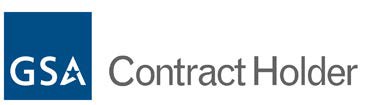 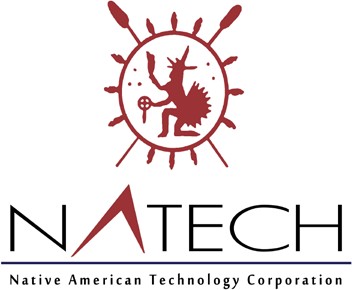 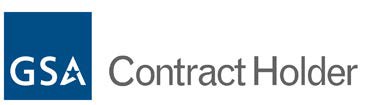 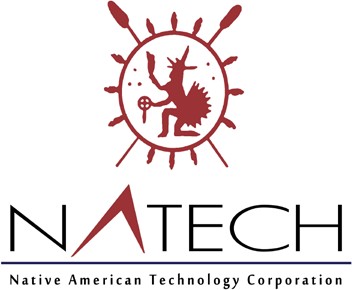 